Year 4 Homework – The Sea Serpents and The Horrendous Hydras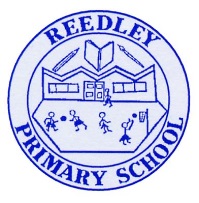 Date homework set: Thursday 27.05.21To be returned to school by: Tuesday 08.06.21Talking Topic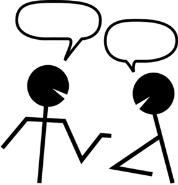 Talk to a family member or a friend about your new Knowledge organiser. What are you excited to learn about next half term? 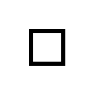 Tick when you have completed this task.Maths Practice your times tables on Time Tables Rockstars or ask for a paper copy.https://play.ttrockstars.com/auth/school/student/Log onto My Maths and complete the tasks I have set for you. https://www.mymaths.co.uk/primary.htmlTick when you have completed this task.ReadingWRITE THESE IN YOUR READING JOURNAL AND GET PARENTS TO SIGNRead to an adult or an older sibling at least 3 times a week for 10-15 minutes. Get your reading record signed. We will be checking. 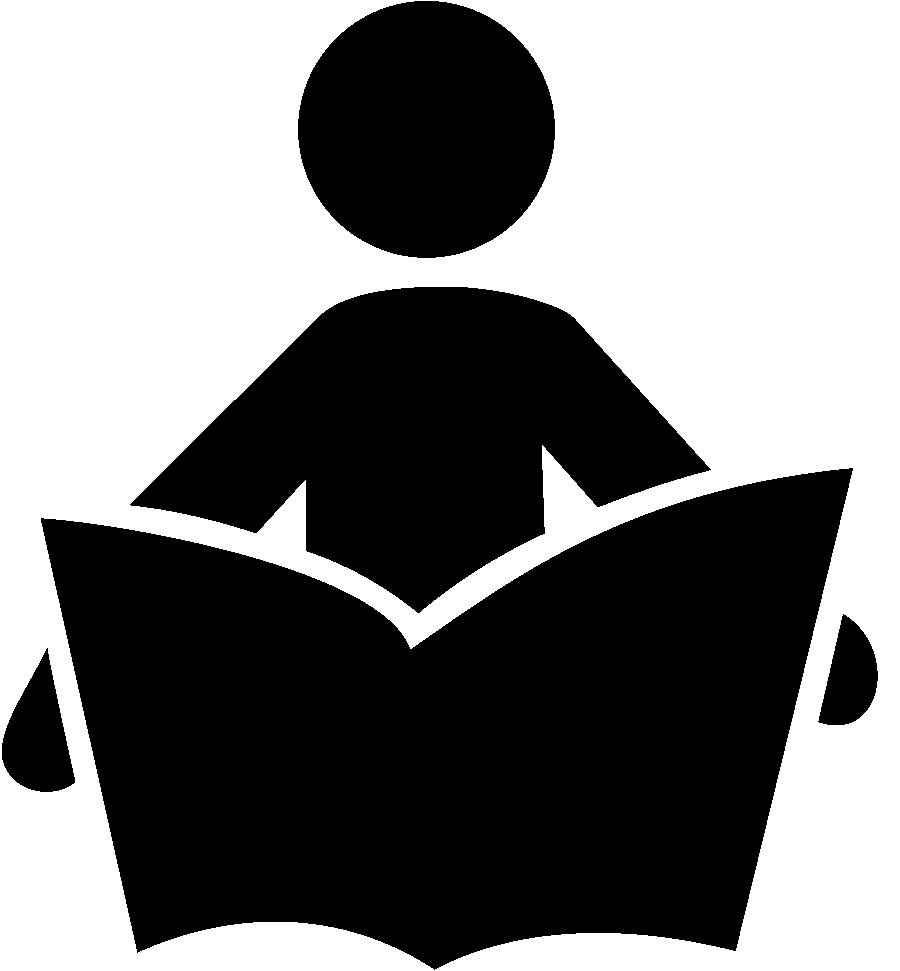 Complete your reading for pleasure.Tick when you have completed this task.SpellingsPractice the spelling of these 5 words using the methods we have learnt in No Nonsense Spelling. Mention, famous, bicycle, famous, medicineWrite a sentence including each of these words, making sure they make sense.Tick when you have completed this task. WritingWrite five pieces of speech remembering to use inverted commas and the correct punctuation. Tick when you have completed this task.ThemeFind out what a herbivore, omnivore and carnivore is and see if you can list some of each.Tick when you have completed this task.